Телевизионный анонс на июньМосква, 02.06.2023«Киносерия» представляет лучшие сериалы июня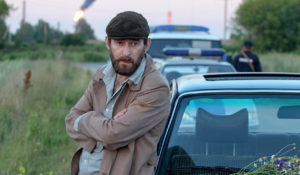 Захватывающие детективные расследования и хитрые аферы — смотрите на телеканале «Киносерия» в июне. «Нулевой пациент» — один из лучших отечественных сериалов прошлого года с Никитой Ефремовым и Аскаром Ильясовым о первой вспышке ВИЧ в СССР.«Метод» — жесткий детектив с Константином Хабенским и Паулиной Андреевой. Родион Меглин – загадочный следователь, который может раскрыть самое запутанное убийство. Но если он настолько тонко чувствует маньяков и может предсказать их действия, не является ли он сам одним из них?«Ликвидация» — Владимир Машков, Михаил Пореченков, Владимир Меньшов, Сергей Маковецкий и Константин Лавроненко в легендарном детективном сериале о поимке банды диверсантов в послевоенной Одессе.Контакты:Пресс-служба ООО «ТПО Ред Медиа»Вероника СмольниковаТел.: +7 (495) 777-49-94 доб. 733Тел. моб.: +7 (988) 386-16-52E-mail: smolnikovavv@red-media.ruБольше новостей на наших страницах в ВК, ОК и Telegram.Информация о телеканале:КИНОСЕРИЯ. Телеканал зарубежных и российских сериалов. Самые интересные многосерийные фильмы последних лет. Сериалы разных жанров от ведущих студий. Производится компанией «Ред Медиа». www.nastroykino.ruРЕД МЕДИА. Ведущая российская телевизионная компания по производству и дистрибуции тематических телеканалов для кабельного и спутникового вещания. Входит в состав «Газпром-Медиа Холдинга». Компания представляет дистрибуцию 39 тематических телеканалов форматов SD и HD, включая 18 телеканалов собственного производства. Телеканалы «Ред Медиа» являются лауреатами международных и российских премий, вещают в 980 городах на территории 43 стран мира и обеспечивают потребности зрительской аудитории во всех основных телевизионных жанрах: кино, спорт, развлечения, познание, музыка, стиль жизни, хобби, детские. www.red-media.ru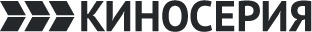 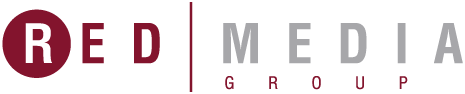 С 22 по 30 июня в 20:00 — «Ликвидация»Послевоенная Одесса, разгул преступности. В городе орудует банда бывших диверсантов во главе с загадочным Академиком, которого не знают даже свои. Бандиты грабят военные склады и пытаются переправить продовольствие, обмундирование и оружие бандеровцам. В это время недовольный Жуковым Сталин назначает его командующим Одесским округом. Маршал всеми силами пытается навести в городе порядок.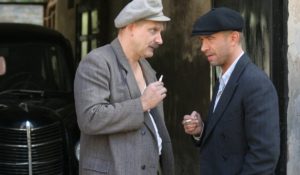 Производство: 2007 г. РоссияРежиссер: Сергей УрсулякВ ролях: Владимир Машков, Михаил Пореченков, Владимир МеньшовС 12 по 21 июня в 20:00 — «Метод»Родион Меглин — загадочная и неординарная личность, следователь высочайшего уровня, который раскрывает самые сложные убийства. Он привык работать в одиночку, не раскрывая секреты своего метода.Выпускница юрфака Есеня становится стажером Меглина. У девушки есть личные мотивы для работы с прославленным следователем — мать Есени убили, а отец скрывает важные детали произошедшего, но она не оставляет надежды выйти на след убийцы.Работа с Меглиным становится для Есени тяжелым испытанием. Профессиональные успехи и странное поведение учителя заставляют девушку задуматься: если Родион так тонко чувствует маньяков и может предсказать их действия, не является ли он сам одним из них?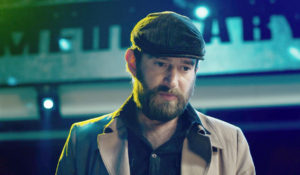 Производство: 2015 г. РоссияРежиссер: Юрий БыковВ ролях: Константин Хабенский, Паулина Андреева, Алексей Серебряков, Александр Цекало, Виталий КищенкоC 5 по 8 июня в 20:00 — «Нулевой пациент»1988 год, Калмыцкая АССР. Молодой врач детской больницы Кирсан Аюшев подозревает, что у нескольких его пациентов ВИЧ. Старшие коллеги не верят, что такое возможно, поэтому Кирсан тайком отправляет пробы в Москву. Когда анализы подтверждают его правоту, к делу подключается ученый Дмитрий Гончаров — специалист по малоизвестной в СССР «экзотической» болезни. Теперь судьба десятков детей и нескольких взрослых — а, возможно, и всей страны — зависит от действий столичного эпидемиолога и провинциального педиатра.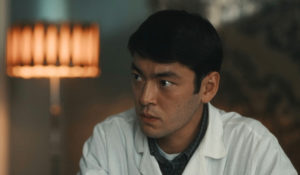 Производство: 2022 г. РоссияРежиссер: Сергей Трофимов, Евгений СтычкинВ ролях: Аскар Ильясов, Никита Ефремов, Елизавета Шакира, Евгения Манджиева, Евгений Стычкин